          Контроль рекламной деятельности    6 месяцев 2018 года     6 месяцев 2017 года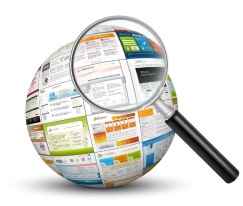 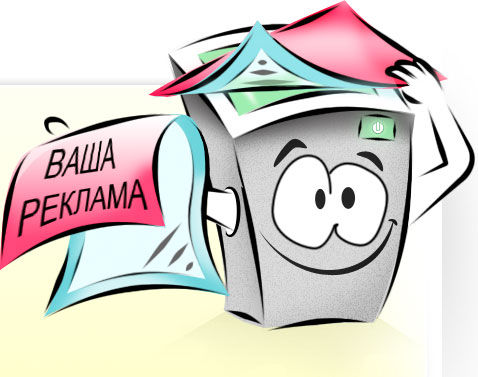 Административные дела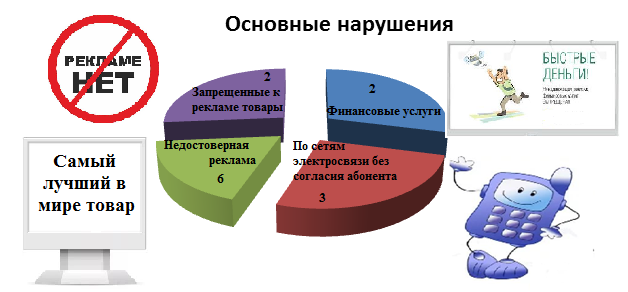 6 месяцев 2018 года                                                                                                                            6 месяцев 2017 года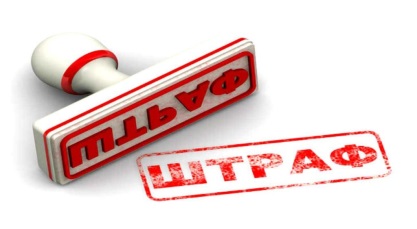 